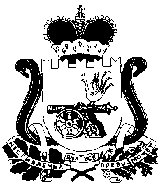 АДМИНИСТРАЦИЯШАТАЛОВСКОГО СЕЛЬСКОГО ПОСЕЛЕНИЯПОЧИНКОВСКОГО РАЙОНА СМОЛЕНСКОЙ ОБЛАСТИРАСПОРЯЖЕНИЕ от  28 июня 2019 года                                                           №  52    д. ШаталовоОб утверждении плана установкидополнительных светильников уличного освещения на территорииШаталовского сельского поселенияПочинковского района Смоленскойобласти на второе полугодие 2019-2023 годов 	 Администрация Шаталовского сельского поселения Починковского района Смоленской области р а с п о р я ж а е т с я       1.Утвердить план   установки дополнительных  светильников уличного освещения на территории Шаталовского сельского поселения Починковского района Смоленской области  на второе полугодие  2019 – 2023 годах.     2. Контроль за исполнением настоящего распоряжения возложить на специалиста 1 категории по ЖКХ Администрации Шаталовского сельского поселения Починковского района Смоленской области (Филимонова Г.П.)Глава муниципального образованияШаталовского сельского поселенияПочинковского района Смоленской области                                                                         Е.А. Зыкова                                                                 Утвержден  распоряжением                Администрации Шаталовского сельского поселения                Починковского района                 Смоленской области от 28.06.2020г. № 52План установки дополнительных  светильников уличного освещения на территории Шаталовского сельского поселения Починковского района Смоленской области  на II полугодие  2019 – 2023 годах№ п/пАдресII полугодие 20192020202120222023д. Даньково д. 36, д. 40, д. 56, д. 78,  д. 76, д. 74,  д. 88, д. 66,  д.95, д. 114, д. 10911д. Даньково  между 106 и 105 домом1д. Даньково между 110 и 111 домом1д. Даньково  между 115 и 116 домом1д. Даньково между 20 и 22 домом1д. Даньково д. 791Д. Даньково д. 33А1Д. Даньково д.57-581д. Даньково дом № 451д. Хицовка д. 721д. Мачулы д. 46, д. 522д. Мачулы дом 451д. Мачулы дом 371д. Мачулы дом 87-851д. Мачулы д. 126(площадка с ТКО)1д. Мачулы д. 371д. Мачулы д. 431д. Васьково д. 501д. Васьково д. 551д. Галеевка  около фермы1д. Слобода 11д. Зимницы д. 7, д. 9, д. 15, д. 22, д. 141д. Базылевка3Д. Шаталово д. 216, д. 138, д. 923д. Шаталово д. 227А1д. Алексино д. 82-781д. Алексино д. 801д. Алексино д. 84-851д. Алексино д. 551д. Алексино центр 1отделение. Алексино2д. Козятники д. 291д. Козятники  д. 231д. Васьково д. 82-842д. Липки д. 66, д. 48, д. 70, д. 2, д. 95д. Липки д. 92,95, 96, 88(ФАП)31